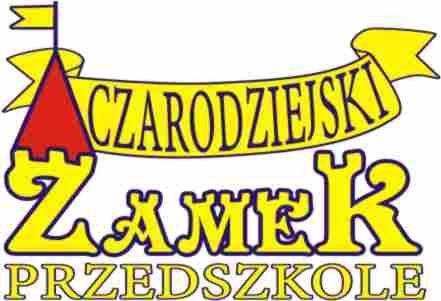 KONCEPCJA PRACY PUBLICZNEGO PRZEDSZKOLA „CZARODZIEJSKI ZAMEK” W PRZEŹMIEROWIE NA LATA 2014– 2019


Koncepcja pracy przedszkola oparta jest na celach i zadaniach zawartych w aktach prawnych: ustawie o systemie oświaty oraz aktach wykonawczych do ustawy, w tym w szczególności w podstawie programowej wychowania przedszkolnego, Statucie Przedszkola.Motto: „Czas jest nieskończenie długi, a każdy dzień jest naczyniem, do którego można bardzo dużo nalać, jeśli naprawdę chce się je wypełnić."Podstawa prawna:
1. Rozporządzenia MEN z dnia 7 października 2009 r w sprawie nadzoru pedagogicznego 2. Ustawa z dnia 7 września 1991 r. o systemie oświaty 3. Rozporządzenia Ministra Edukacji Narodowej z dnia 27 sierpnia 2012 r.  w sprawie podstawy programowej wychowania przedszkolnego oraz kształcenia ogólnego w poszczególnych typach szkół.4. Statut Publicznego Przedszkola Czarodziejski Zamek w Przeźmierowie.Charakterystyka przedszkolaAdaptacja budynku przedszkolnego idealnie wpisuje się w klimat Przeźmierowa i ulicy Leśnej. Usytuowanie przedszkola nieopodal lasu, z dala od zgiełku i spalin pozwala na podejmowanie szeregu działań, które pozwalają podtrzymywać i wzmacniać naturalny kontakt dzieci z przyrodą.Nowo wyremontowany budynek posiada cztery kolorowe sale dydaktyczne których wystrój tematycznie dostosowany jest do nazwy grupy przedszkolnej. Przedszkole wyposażone jest w ergonomiczny sprzęt dostosowany do wieku dzieci, posiadający niezbędne atesty i certyfikaty, szafki dla każdego dziecka, stoliki i krzesełka, kąciki tematyczne. Gry i zabawki spełniają wymogi bezpieczeństwa. Sale wyposażone są w sprzęt i pomoce dydaktyczne niezbędne do realizacji podstawy programowej wychowania przedszkolnego. Teren wokół budynku zajmuje duży ogród gdzie drewniany sprzęt do zabaw, wkomponowany jest w roślinność.Wizytówką i jednocześnie znakiem rozpoznawczym przedszkola są  prowadzone w placówce zajęcia sensoryczne.  W doskonale wyposażonej sali sensorycznej dzięki specjalistycznemu sprzętowi m.in. lampom plazmowym, panelom dźwiękowym i sensorycznym, światłowodom i projektorom dzieci rozwijają swoje zmysły. Wykorzystując sprzęt podwieszany u dzieci stymuluje się zmysł przedsionkowy oraz zmysł równowagi. Fakturowe płytki, wyszywane woreczki, panele wypełnione różnymi fakturami, ramki do zapinania guzików, pozytywnie wpływają na rozwój małej motoryki, przygotowując tym samym dzieci do pisania. Program został opracowany z podziałem na poszczególne zmysły, ale niejednokrotnie podczas zabaw przez bodźce jest stymulowany więcej niż jeden zmysł (uczenie polisensoryczne), dzięki temu dochodzi do integracji między nimi.
Zajęcia sensoryczne w naszej sali sprawiają dzieciom olbrzymią radość wynikającą z możliwości zmysłowego poznawania otaczającego nas świata. Kojąca muzyka, rytmicznie zmieniające się światła, światłowody mieniące się kolorami tęczy relaksują dzieci i pozytywnie wpływają na proces uczenia.Wizja placówki-  Przedszkole jest placówką bezpieczną , przyjazną dzieciom, rodzicom, pracownikom, otwartą na ich potrzeby.-   Praca przedszkola ukierunkowana jest na dziecko, jego potrzeby i wszechstronny rozwój osobowości oraz jego zainteresowań.-  Placówka umożliwia wyrównywanie szans edukacyjnych wszystkim dzieciom i przygotowuje do podjęcia nauki w szkole.-  Oferta edukacyjna przedszkola  w tym oferta zajęć dodatkowych pozytywnie wpływa na rozwój dziecka, jego potrzeba oraz zapewnia wszechstronny rozwój osobowości i zainteresowań.  - Cała społeczność przedszkolna przestrzega praw dziecka, dba o dobre stosunki międzyludzkie i skuteczną komunikację interpersonalną.- Rodzice są partnerami uczestniczącymi w życiu przedszkola.- W przedszkolu zatrudniona jest wykwalifikowana, odpowiedzialna i kreatywna kadra.-  Stosowane są twórcze, aktywne metody pracy, programy i nowatorskie rozwiązania gwarantują wysoką jakość pracy.Wizja przedszkolaka.Dziecko w naszym przedszkolu jest:- ciekawe świata i radosne,- ufne w stosunku do nauczycieli,- aktywnie uczestniczące w życiu przedszkola,- twórcze i samodzielne w działalności zabawowej i edukacyjnej podejmowanej na rzecz własnego rozwoju,- uczciwe i prawdomówne,- odpowiedzialne i obowiązkowe,- kulturalne i tolerancyjne,- świadome zagrożeń,Dziecko ma prawo do:- życia i rozwoju,- swobody myśli, sumienia i wyznania,- aktywnej, serdecznej miłości i ciepła,- spokoju i samotności gdy tego chce,- snu i wypoczynku gdy tego potrzebuje,- indywidualnego procesu rozwoju i własnego tempa tego rozwoju,- pomocy i ochrony przy pokonywaniu przeżyć wywołanych przemocą,- wypowiedzi i aktywnej dyskusji z dorosłymi i dziećmi,- wspólnoty i solidarności w grupie,-aktywnego kształtowania kontaktów z nimi na zasadzie równouprawnienia. Misja placówkiNadrzędną wartością jest dla nas respektowanie indywidualności każdego dziecka, traktowanie go z szacunkiem, doskonalenie jego talentów, rozwijanie wiedzy i samodzielności. Chcemy, aby dzieci wyrosły na ludzi twórczych, o szerokich zainteresowaniach, o różnorodnych talentach i umiejętnościach. Naszym celem jest wychowanie dzieci śmiałych, pewnych siebie, otwartych na zmiany, te cechy bowiem pozwolą im łatwiej wkroczyć w dorosłe życie. Nie jesteśmy placówką o określonym profilu: plastycznym, muzycznym czy językowym. Każde dziecko jest inne, ma inne zdolności i talenty, które chcemy wydobywać i szlifować, a nie narzucać czym ma się interesować. Stwarzamy dzieciom warunki do wszechstronnego rozwoju na miarę ich potrzeb i możliwości. Naszym największym dobrem jest dobro dziecka, przygotowujemy je do odnoszenia sukcesów i radzenia sobie z trudnościami. Podążamy za indywidualnym tempem rozwoju dziecka, respektując jego potrzeby, wspierając w dążeniu do samodzielności                    i niezależności.
Umożliwiamy rodzicom uczestnictwo w codziennym życiu placówki: imprezy okolicznościowe, zajęcia otwarte, zajęcia integracyjne dla dzieci i rodziców.• Przedszkole wspomaga wszechstronny rozwój każdego wychowanka w oparciu o rozpoznanie jego potrzeb i możliwości, kształtuje w nim poczucie własnej wartości, uczy go tolerancji i patriotyzmu.
• Traktujemy każde dziecko indywidualnie i podmiotowo. Sprawiamy, że czują się one kochane, akceptowane i szczęśliwe.
• Przygotowujemy je do przeżywania sukcesu, ale i do radzenia sobie z porażkami. Umożliwiamy rozwój uzdolnień i zainteresowań.
• Przedszkole kształtuje właściwe postawy wobec otoczenia społecznego, przyrodniczego i technicznego.
• Rozwija kompetencje komunikacyjne i aktywność twórczą oraz kształtuje otwartość na wiedzę.
• Wyposaża wychowanka w wiedzę i umiejętności umożliwiające udany start szkolny.
• Przedszkole w swojej ofercie przedstawia nowatorskie i unikatowe zajęcia dodatkowe tj. zajęcia sensoryczne
• Przedszkole wspiera  nauczycieli w kreowaniu własnej osobowości zawodowej.
• Poszerzamy grono partnerów do realizacji celów rozwojowych przedszkola.
• Unowocześniamy i bogacimy bazę przedszkola niezbędną do realizacji wyznaczonych zadańSylwetka absolwenta                Dziecko kończące przedszkole:- jest dobrze przygotowane  do podjęcia nauki w szkole,- jest wrażliwe na potrzeby innych,- jest kreatywny i twórczy,- jest otwarty i serdeczny wobec innych,- potrafi współpracować w grupie oraz działać samodzielnie,- posiada podstawową wiedzę o świecie,- zna swoje mocne strony i wie jak rekompensować swoje słabości,Kierunki rozwoju:-  Zapewnienie dzieciom jak najlepszej opieki i bezpieczeństwa oraz szans na wszechstronny rozwój poprzez organizowanie różnorodnych zajęć  w tym zajęć sensorycznych.- Promowanie zdrowego trybu życia poprzez kształtowanie właściwych nawyków żywieniowych i propagowanie aktywności sportowej,-  Doskonalenie metod i form współpracy z rodzicami i środowiskiem lokalnym,- Rozwijanie umiejętności językowych poprzez zainteresowanie literaturą dziecięcą,- Kształtowanie kompetencji społecznych oraz planowe budowanie systemu wartości,-  Rozwój kompetencji zawodowych nauczycieli zgodnie z potrzebami przedszkola,-  Odkrywanie w dzieciach ich zdolności i uzdolnień, stymulowanie rozwoju dzieci zgodnie z ich wrodzonymi możliwościami. - Kształtowanie postaw proekologicznych dzieci, rodziców i pracowników przedszkola. Współpraca ze środowiskiem lokalnym.Cele: -rozbudzanie zainteresowań i rozwijanie zdolności dzieci, -satysfakcja z wykonanej pracy w postaci podziękowań, wyróżnień, nagród, -kształtowanie postaw społecznie pożądanych, - kształtowanie nawyku dbania o bezpieczeństwo swoje i innych dzieci, -urozmaicenie pracy dydaktycznej, wychowawczej, opiekuńczej, -poszerzenie kontaktów zawodowych, które mogą zaowocować dalszą współpracą na rzecz dzieci i placówki. a) Współpraca z Biblioteką w Przeźmierowie.-udział dzieci w zajęciach bibliotecznychb)Współpraca z Przychodnią Zdrowia-zapraszanie pielęgniarki, omawianie spraw związanych z higieną ciała, -spotkania z lekarzem -wizyty w Przychodni.c) Współpraca z Policją -pogadanka o bezpieczeństwie dla dzieci przeprowadzana na początku roku szkolnego, -zaopatrzenia dzieci w opaski odblaskowe, -poznanie zagrożeń cywilizacyjnych i nabycie umiejętności właściwego zachowania się w kontakcie z przedmiotami niebezpiecznymi, toksycznymi, łatwopalnymi, wybuchowymi -poznanie zagrożeń związanych z kontaktami z nieznajomymi osobami - pomoc w rozwiązywaniu trudnych problemów wychowawczych, d)Współpraca z mediami -Publikowanie informacji o imprezach odbywających się na terenie przedszkola na łamach prasy lokalnej: „Sąsiadka”, strona internetowa przedszkolae) Współpraca z Ochotniczą Strażą Pożarną -Organizowanie spotkań ze strażakami, -Wizyta w siedzibie OSP, -Prezentowanie sprzętu strażackiego, -Organizowanie próbnej ewakuacji z budynku przedszkola. f) Współpraca z Gminnym Ośrodkiem Kultury -przygotowywanie programów artystycznych - prezentacja twórczości dzieci w czasie spotkań okolicznościowych-udział dzieci w innych uroczystościach organizowanych przez GOK g) Współpraca z samorządem lokalnym -organizowanie spotkań dzieci z przedstawicielami władz gminy - promowanie przedszkola w gminieh) Współpraca z Poradnią Psychologiczno – Pedagogiczną, pedagogiem - pomoc w diagnozowaniu problemów dzieci -pomoc w rozpoznawaniu kłopotów wychowawczych, -pogadanki i warsztaty dla rodziców, i) Współpraca z Parafią -Udział dzieci w zajęciach z religii-Udział dzieci w kolędowaniuj)  Współpraca ze szkołami i przedszkolami z terenu gminy Tarnowo Podgórne-Organizowanie szkoleń , warsztatów dla nauczycieli i pracowników, -Udział dzieci w przedstawieniach organizowanych przez szkoły lub przedszkola-Udział przedszkolaków w olimpiadzie szkolnej 